Sluitingsdagen Gabbers 2019
(gewijzigd sinds 1-4-2019)
De opvang is gesloten op volgende dagen:
La crèche est fermée pendant les jours suivantes:
The childcare centre is closed on the following days:1 november 2019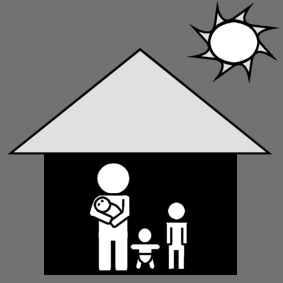 11 november 201924 december 2019 (vanaf 17 uur)25 december tot en met 27 december 201930 december 2019 tot en met 31 december
2019